UVODNE NAPOMENEProvedbeni program je kratkoročni akt strateškog planiranja koji se izrađuje u skladu sa odredbama Zakona o sustavu strateškog planiranja i upravljanja razvojem Republike Hrvatske (,,Narodne novine", broj 123/17, 151/22) te Uredbe o smjernicama za izradu akata strateškog planiranja od nacionalnog značaja i od značaja za jedinice lokalne i područne (regionalne) samouprave (,,Narodne novine", broj 89/18.), sa svrhom definiranja provedbe ciljeva usklađenih s hijerarhijski nadređenim aktima strateškog planiranja, a vrijedi za trajanje mandatnog razdoblja čelnika. Godišnje izvješće o provedbi Provedbenog programa Općine Brinje  za razdoblje od 01. siječnja do 31. prosinca 2022. godine izrađuje se u svrhu ispunjavanja obveze utvrđene člankom 26. stavkom 5. Zakona o strateškom planiranju i upravljanju razvojem Republike Hrvatske (NN broj 123/17,151/22), u kojem izvješćuje, u skladu s člankom 13. Pravilnika o rokovima i postupcima praćenja i izvještavanja o provedbi akata strateškog planiranja od nacionalnog značaja i od značaja za jedinice lokalne i područne (regionalne) samouprave (NN 6/19) te u skladu s Uputama za izradu polugodišnjeg i godišnjeg izvješća o provedbi provedbenog programa jedinica lokalne i područne (regionalne ) samouprave.1. PREGLED STANJA U UPRAVNOM PODRUČJUNa temelju članka 13.  Zakona o sustavu strateškog planiranja i upravljanja razvojem Republike Hrvatske („Narodne novine“, br. 123/17,151/22), Općinski načelnik Općine Brinje dana 09. prosinca 2021. godine donosi Provedbeni program Općine Brinje za mandatno razdoblje 2021.-2025. godine. Provedbeni program donosi se za vrijeme trajanja mandata općinskog načelnika i vrijedi za taj mandat.Općina je samostalna u odlučivanju u poslovima iz samoupravnog djelokruga u skladu s Ustavom Republike Hrvatske i zakonima te podliježe sa nadzoru zakonitosti rada i akata tijela Općine.Razvojne potrebe Općine Brinje za društvene djelatnosti bile su: •	unapređenje društvenog standarda poticanjem razvoja obrazovanja, kulture, zdravstva i socijalne zaštite,•	osigurati osnovne materijalne, prostorne i druge uvjete udrugama civilnog društva,•	poticati rad udruga koje svojim programima i radom djeluju s ciljem povećanja kvalitete života na području Općine, te pridonose većoj socijalnoj pravednosti.Razvojni potencijali u ovom segmentu su:•	brojne udruge civilnog društva postojeći kapaciteti unutar udruga civilnog društva,•	sufinanciranje javnih potreba u školstvu, sportu i kulturi,•	program Zaželi, •	nastavak provedbe socijalnih i poticajnih mjera.Što se tiče gospodarstva, razvojne potrebe Općine Brinje su: •	ubrzati rast gospodarskih aktivnosti u cilju iskorištavanja prednosti i raspoloživih resursa,  •	težiti stvaranju usklađenog modela gospodarskog razvitka, •	poticati one gospodarske aktivnosti, kojih je posljedica povećana cirkulacija ljudi, dobara i usluga, •	povećati efikasnost upravljanja i organiziranosti pojedinih poduzeća, težiti rastu investicijskih aktivnosti uz očuvanje ekološki vrijednog područja, a u skladu s donesenim razvojnim planovima i programima,•	stvarati preduvjete za otvaranje novih radnih mjesta, a naročito u malom i srednjem poduzetništvu te obiteljskim gospodarstvima (usmjerenih i prema turističkoj djelatnosti). Razvojni potencijali u ovom segmentu su: •	nosioci poljoprivredne proizvodnje u Općini čine obiteljska poljoprivredna gospodarstva,•	velik broj obiteljskih poljoprivrednih gospodarstava,•	kapaciteti za drvnu proizvodnju,•	uslužne djelatnosti u obliku obrta.2.	IZVJEŠĆE O NAPRETKU U PROVEDBI MJERAOd ukupno 29 mjera utvrđenih Provedbenim programom Općine Brinje za razdoblje 2022. – 2025. godine, tijekom izvještajnog razdoblja za vremenski period od 1. siječnja do 31. prosinca        2022. godine, provedba je započela za svih 29 mjera.U nastavku se daje sažeti prikaz podataka o statusu svake pojedine mjere, ostvareni napredak u provedbi mjera, aktivnosti i projekata te ostvarivanju pokazatelja rezultata, a kao sastavni dio Godišnjeg izvješća o provedbi Provedbenog programa Općine Brinje za razdoblje 2021. – 2025. godine, od 1. siječnja do 31. prosinca 2022. je i Prilog 1. Tablični predložak za izradu polugodišnjeg i godišnjeg izvješća o provedbi PP JLP(R)S gdje su vidljivi financijski izdaci Općine Brinje za svaku pojedinu mjeru odnosno aktivnost/projekt.Općina Brinje je u Provedbenom programu za razdoblje od 2021. do 2025. godine, svoje djelovanje usmjerila na provedbu 5 razvojnih prioriteta:1.	Razvoj i unaprjeđenje lokalne uprave i administracije2.	Poboljšanje, izgradnja i održavanje komunalne infrastrukture3.	Održivi razvoj poljoprivrede i konkurentnog gospodarstva te unaprjeđenje turizma4.	Podizanje razine kvalitete života lokalnog stanovništva i društvene infrastrukture5.	Zaštita kulture i kulturne baštine te očuvanje i zaštita prirodnog okoliša,  te nekoliko projekata: 1.	Modernizacija javne rasvjete,2.	Parkiralište kod zgrade Općine – geodetski snimak3.	Nogostup uz D23 Križpolje – geodetski snimak4.	Plan sanacije divljih odlagališta 5.	Nogostup uz D23 Križpolje – idejno rješenje6.	Strojarski projekt grijanja – DKC i zgrada Općine7.	Potporni zid pored crkve u Brinju8.	Procjena rizika od velikih nesreća i Plan djelovanja Civilne zaštite9.	Parkiralište kod zgrade Općine – glavni i izvedbeni projekt•  U nastavku više podataka o utrošenim proračunskim sredstvima i statusu provedbe mjera.2.1. ANALIZA STATUSA PROVEDBE MJERAU ovom Godišnjem izvješću iskazane su ostvarene vrijednosti koje su provedene prema mjerama navedenim u Provedbenom programu Općine Brinje za razdoblje 2022.- 2025.  Ukupno je 29 mjera utvrđenih Provedbenim programom, tijekom izvještajnog razdoblja. Od 29 mjera kojima je započela provedba, status „U tijeku“ ima 1 mjera, dok 28 mjera imaju status „Provedeno“.Tablica 1 Prikaz statusa provedbe mjere2.2. PODACI O UTROŠENIM PRORAČUNSKIM SREDSTVIMAProvedbenim programom je utvrđen i indikativni financijski okvir za provedbu pojedine mjere, na način da je za pojedinu mjeru procijenjen trošak provedbe u proračunu jedinice lokalne samouprave na kojima će se planirati procijenjeni iznosi. Prema dostupnim podacima, u izvještajnom razdoblju je za provedbu 29 mjera (u tablici niže) iz proračuna iskorišteno ukupno   13.799.375,10 kn odnosno 1.831.491,82 EUR sredstava. *fiksni tečaj konverzije:7,53450 HRK za 1 EUR.Tablica 2 Prikaz utrošenih proračunskih sredstava2.3. OPIS STATUSA PROVEDBE MJERA1. Aktivnosti vezane za redovnu djelatnost izvršnog tijela, predstavničkih tijela i upravnih tijela jedinice lokalne upraveNositelj provedbe mjere: Općina BrinjeProcijenjeni trošak provedbe mjere: 1.615.000,00 kn/214.347,34 EURUtrošena proračunska sredstva: 310.841,52 kn/41.255,76 EURStatus provedbe mjere: PROVEDENOSvrha provedbe mjere: Općina Brinje u svom Proračunu izdvaja sredstva za provedbu aktivnosti vezane za redovnu djelatnost izvršnog tijela, predstavničkih tijela i upravnih tijela kroz navedeno: -	Redovan rad općinskog vijeća – naknade predsjedniku, potpredsjedniku i članovima,-	Rad političkih stranaka,-	Redovan rad općinskog načelnika,-	Službena putovanja djelatnika Općine,-	Savjet mladih.Opis statusa provedbe:Provodi se u skladu s planom, tijekom izvještajnog razdoblja redovno se vršilo financiranje predstavničkog i izvršnog tijela te Jedinstvenog upravnog odjela Općine Brinje. Financiranje uključuje rashode za zaposlene, materijalne i financijske rashode. (Vijećnici dobivaju naknade po održanoj sjednici, a predsjednik vijeća i zamjenik predstavnika svaki mjesec).2. Materijalni i ostali rashodi vezani za rad upravnih tijela i administracijeNositelj provedbe mjere: Općina BrinjeProcijenjeni trošak provedbe mjere: 1.701.000,00 kn/225.761,50 EURUtrošena proračunska sredstva: 217.214,37 kn/28.829,30 EURStatus provedbe mjere: PROVEDENOSvrha provedbe mjere:Unutar svog Proračuna Općina Brinje izdvaja sredstva za materijalne i ostale rashode vezane za rad upravnih tijela i administracije.Opis statusa provedbe:Osiguranje financijskih sredstava za: Mjesne odbore, Tekuća pričuva proračuna, Izdaci za cvijeće, vijence i svijeće, Izdaci za provođenje Izbora, Izdaci platnog prometa, Telefon, pošta, prijevoz – općinski troškovi, Komunalne usluge za općinske prostore (voda, smeće, plin, pričuva i drugo), Premije osiguranja zaposlenih, Ostali nespomenuti rashodi poslovanja, Izdaci za nabavu kalendara, rokovnika, čestitke i dr., Rashodi za opće dobro - gorivo i drugo, Sredstva za članarine - Hrvatska zajednica općina i LAG Lika.3. Pravno normativni poslovi Nositelj provedbe mjere: Općina BrinjeProcijenjeni trošak provedbe mjere: 140.000,00 kn/18.581,19 EURUtrošena proračunska sredstva: 179.584,44 kn/23.834,95 EURStatus provedbe mjere: PROVEDENOSvrha provedbe mjere: Za pravno normativne poslove Općina Brinje izdvaja sredstva u svom Proračunu.Opis statusa provedbe:Mjera je u tijeku i provodi se u skladu s planom. Donijeto je 360 rješenja i to: rješenja za materijalna prava zaposlenih, rješenja o godišnjim odmorima, rješenja za komunalne naknade, troškove stanovanja korisnicima zajamčene minimalne naknade po podnesenom zahtjevu (12 godišnje) jednokratne  novčane naknade, rješenja za novorođenu djecu, i sl. Mjera obuhvaća djelokrug JUO-a, (prikazana  stavka za troškove odvjetnika i javnog bilježnika).4. Jačanje kompetencija i unaprjeđenje sustava lokalne upraveNositelj provedbe mjere: Općina BrinjeProcijenjeni trošak provedbe mjere: 6.710.500,00 kn/890.636,41 EURUtrošena proračunska sredstva: 1.205.108,03 kn/159.945,32 EURStatus provedbe mjere: PROVEDENOSvrha provedbe mjere:U svrhu modernizacije i informatizacije sustava lokalne uprave te jačanja kompetencija unutar Proračuna Općina Brinje izdvaja sredstva.Opis statusa provedbe:Instalirana usluga e-novorođenče. Provedbom mjere korisnici elektronički mogu ostvariti svoje pravo (u mjeri je potrebno  ažurirati postavljeni pokazatelj, u financijskom prikazu obuhvaćena reprezentacija, plaće djelatnika, seminari i literatura za usavršavanje zaposlenika, nabava sitnog inventara, knjigovodstveni program i sl.).5. Učinkovito upravljanje javnim prostorom i imovinomNositelj provedbe mjere: Općina BrinjeProcijenjeni trošak provedbe mjere: 2.680.000,00 kn/355.697,13 EURUtrošena proračunska sredstva: 820.617,63 kn/108.914,68 EURStatus provedbe mjere: Pokazatelj 1 = PROVEDENO, Pokazatelj 2 = PROVEDENO, Pokazatelj 3 = PROVEDENOSvrha provedbe mjere:Kako bi Općina Brinje učinkovito upravljala javnim prostorom i imovinom iz svog proračuna izdvaja sredstva za aktivnosti koje su nužne za opstanak i održanje same Općine.Opis statusa provedbe: Održavanje se provodi u skladu s planom, a navedene aktivnosti za koje izdvaja sredstva u svom proračunu: Korištenje vozila u vlasništvu Općine (gorivo, održavanje, osiguranje), Grijanje prostora u vlasništvu općine – lož ulje, Električna energija – općinski prostori, Građevinski objekti u vlasništvu Općine – održavanje, Usluge čuvanja imovine – objekata, Premije osiguranja ostale imovine, Kupnja osobnog automobila, Priključak električne energije na objekte u vlasništvu općine, Rekonstrukcija i adaptacija zgrade Mjesnog odbora Jezerane.6. Redovne i izvanredne aktivnosti lokalne upraveNositelj provedbe mjere: Općina BrinjeProcijenjeni trošak provedbe mjere: 2.365.000,00 kn/313.889,44 EURUtrošena proračunska sredstva: 213.413,58 kn/28.324,85 EURStatus provedbe mjere: PROVEDENOSvrha provedbe mjere: Za ostale navedene aktivnosti, redovne i izvanredne – broj organiziranih događanja i manifestacijaOpis statusa provedbe: Mjera je provedena za izvještajno razdoblje, ostale manifestacije se događaju u drugih 6 mj. 2022. godine.  Reprezentacija - konzumacija jela- Promocija i oglašavanje općine, Radijsko informiranje, Izdaci za Dan općine Brinje -Velika Gospa, Malonogometni turnir za Veliku Gospu, Troškovi zbrinjavanja pasa lutalica, Pomoć građanima - elementarna nepogoda, Provedba Programa Zaželi, Obilježavanje obljetnica (Žuta lokva, 138. i dr.).7. Javni dug Općine BrinjeNositelj provedbe mjere: Općina BrinjeProcijenjeni trošak provedbe mjere: 4.821.000,00 kn/639.856,66 EURUtrošena proračunska sredstva: 2.131.994,38 kn/282.964,28 EURStatus provedbe mjere: U TIJEKUSvrha provedbe mjere:Općina Brinje u svom Proračunu izdvaja sredstva za servisiranje javnog duga Općine Brinje.Opis statusa provedbe: Tijekom izvještajnog razdoblja uredno se provodila otplata kredita od kojih Općina Brinje ima 3 kredita, od njih 2 dugoročna i 1 kratkoročni.                       1. Dugoročni kredit  ima 96 rata te se još ne otplaćuje, a otplata počinje 10/23.                                                                                                                                      2. Dugoročni ima još 24 rate za otplatu, a  otplaćeno je 24 rate.                                                                                                                                    3. kratkoročni kredit podignut 2021. godine je otplaćen u cijelosti, dok je u otplati kratkoročni kredit podignut 2022. godine8. Unaprjeđenje i izgradnja prometne infrastruktureNositelj provedbe mjere: Općina BrinjeProcijenjeni trošak provedbe mjere: 20.665.000,00 kn/2.742.716,84 EURUtrošena proračunska sredstva: 3.772.456,05 kn/500.690,96 EURStatus provedbe mjere: PROVEDENOSvrha provedbe mjere:Programom građenja i održavanja objekata komunalne infrastrukture (financijskim planom) na području Općine Brinje za razdoblje od 01. siječnja 2022. do 31.prosinca 2022. godine određuje se građenje objekata komunalne infrastrukture na području Općine Brinje. Građenje nerazvrstanih cesta u naseljima: Naselje Brinje – od državne ceste D-23 prema Pejnovićima, cesta za Holjevce, cesta parkiralište na tržnici. Naselje Križpolje – cesta za Šebalje, Naselje Žuta Lokva – cesta kroz Žutu Lokvu, Naselje Lipice – cesta za Videnke, Naselje Jezerane – cesta za Črnač, Naselje Stajnica – ceste u Stajnici za Barakaše i Rajkoviće, Naselje Vodoteč – cesta za Tužević i Morve, Cesta Letinac – Lipice. Održavanje nerazvrstanih cesta podrazumijeva sredstva za zimsko održavanje nerazvrstanih cesta, rad strojeva na čišćenju snijega, sredstva za radove na održavanju nerazvrstanih neasfaltiranih cesta – rad stroja popravak rupa i razgrtanje materijala, sredstva za sanaciju i nasipavanje, popravak nerazvrstanih cesta te nabava materijala.Opis statusa provedbe:Programom održavanja objekata komunalne infrastrukture s financijskim planom za 2022. godinu na području Općine Brinje određuje se održavanje nerazvrstanih cesta što uključuje sljedeće: sredstva za zimsko održavanje nerazvrstanih cesta na području Općine Brinje, sredstva za radove na održavanju nerazvrstanih neasfaltiranih cesta – rad stroja popravak rupa i razgrtanje materijala, sredstva za sanaciju i nasipavanje, popravak gore navedenih nerazvrstanih cesta – nabava materijala, te održavanje potpornog zida  za cestu u Ulici popa Marka Mesića kod vrtića. Cijena je dobivena na temelju cijene izvedenih radova odnosno na temelju ispostavljene situacije.9. Održavanje javnih površinaNositelj provedbe mjere: Općina BrinjeProcijenjeni trošak provedbe mjere: 160.000,00 kn/21.235,65 EURUtrošena proračunska sredstva: 158.597,73 kn/ 21.049,54 EURStatus provedbe mjere: PROVEDENOSvrha provedbe mjere:Programom održavanja objekata komunalne infrastrukture s financijskim planom za 2022. godinu na području Općine Brinje uređuje se održavanje javnih površina na području Općine Brinje što uključuje nabavu sadnica i raznog cvijeća i uklanjanje grana i drveća.Opis statusa provedbe:Mjera je u tijeku i provodi se u skladu s planom. Održavanje javnih površina obavlja komunalno društvo iz Brinja na temelju ugovora o povjerenim poslovima.10. Unaprjeđenje energetske infrastruktureNositelj provedbe mjere: Općina BrinjeProcijenjeni trošak provedbe mjere: 1.445.000,00 kn/191.784,46 EURUtrošena proračunska sredstva: 188.743,75 kn/25.050,60 EURStatus provedbe mjere: PROVEDENOSvrha provedbe mjere:Programom građenja objekata komunalne infrastrukture na području Općine Brinje za razdoblje od 01. siječnja 2022. do 31. prosinca 2022. godine određuje se građenje objekata komunalne infrastrukture na području Općine Brinje - Izgradnja i rekonstrukcija javne rasvjete, te modernizacija javne rasvjete, također i održavanje objekata - javne rasvjete podrazumijeva zamjenu žarulja, prigušnica, luksomata, osigurača i ostalog potrošnog materijala. Opis statusa provedbe: Mjera se provodi u skladu s predviđenom dinamikom provedbe, uz financiranje iz ESIF kredita gdje planira zamjena oko 300 rasvjetnih tijela. Tu pripadaju održavanje, izgradnja i modernizacija javne rasvjete. Posebno se to odnosi na naselja Vodoteč i Stajnica u kojima se radi na izgradnji nove jave rasvjete i rekonstrukciji postojeće javne rasvjete. U svim naseljima na području Općine Brinje uređuje se održavanje javne rasvjete.11. Izgradnja i uređenje građevina i uređaja javne namjeneNositelj provedbe mjere: Općina BrinjeProcijenjeni trošak provedbe mjere: 3.255.000,00 kn/432.012, 74 EURUtrošena proračunska sredstva: 786.651,51 kn/104.406,60 EURStatus provedbe mjere: PROVEDENO Svrha provedbe mjere:Za izgradnju i uređenje građevina i uređaja javne namjene.Opis statusa provedbe:Mjera je provedena za 12/22 u skladu s predviđenom dinamikom provedbe. Općina Brinje u svom proračunu izdvaja sredstva za navedene aktivnosti: Društveno interpretacijski dom Lipice, Rekonstrukcija i opremanje zgrade javne namjene u Frankopanskoj 35, Tržnica je završena.12. Razvoj i uspostavljanje održivog sustava vodoopskrbe i odvodnjeNositelj provedbe mjere: Općina BrinjeProcijenjeni trošak provedbe mjere: 1.780.000,00 kn/236.246,60 EURUtrošena proračunska sredstva: 25.000,00 kn/3.318,07 EURStatus provedbe mjere: PROVEDENOSvrha provedbe mjere:Unaprijediti i izgraditi održivi sustav vodoopskrbe i odvodnje.Opis statusa provedbe: Općina Brinje u svom Proračunu izdvaja sredstva za razvoj i uspostavljanje održivog sustava vodoopskrbe i odvodnje . Mjera je u tijeku i provodi je Trgovačko društvo Vodovod d.o.o Brinje, kojem je Općina osnivač. Sredstva – Komunalnom poduzeću Vodovod, Izgradnja vodovodne mreže – putem Vodovoda Brinje, Kapitalna donacija – Vodovod. 13. Aktivnosti vezane za izgradnju i održavanje komunalne infrastruktureNositelj provedbe mjere: Općina BrinjeProcijenjeni trošak provedbe mjere: 640.000,00 kn/ 84.942,60 EURUtrošena proračunska sredstva: 15.312,00 kn /2.032,25 EURStatus provedbe mjere: PROVEDENOSvrha provedbe mjere:Programom održavanja objekata komunalne infrastrukture s financijskim planom za 2022. godinu na području Općine Brinje uređuje uređenje i održavanje groblja i mrtvačnica na području Općine Brinje što uključuje: popravak zgrada – mrtvačnica i ograda oko groblja i sredstva za održavanje groblja u naselju Križpolje.Opis statusa provedbe:Komunalno društvo Brinje obavlja navedene poslove: održavanje čistoće odnosno pružanje javne usluge prikupljanja miješanog komunalnog otpada i biorazgradivog komunalnog otpada i usluge povezane s javnom uslugom na području cijele Općine Brinje što obuhvaća 358,20 km² i 3256 stanovnika raspoređeno u 12 naselja, upravljanje tržnice na malo, upravljanje i održavanje groblja i krematorija (Brinje, Križpolje, Jezerane, Stajnica, Lipice, Letinac, Sv. Vid, Sv.Stjepan, Sv.Nedjelja, Lučani, Vodoteč, Prokike, Županjdol)  te obavljanje pogrebnih usluga, upravljanje Reciklažnim dvorištem u Brinju, pružanje usluge zimskog čišćenja na nerazvrstanim cestama i javnim površinama.  Mjera se provodi u skladu s predviđenom dinamikom provedbe i provodi je Komunalno društvo d.o.o Brinje, kojem je osnivač Općina Brinje.14. Poticanje održivog razvoja poljoprivredeNositelj provedbe mjere: Općina BrinjeProcijenjeni trošak provedbe mjere: 390.000,00 kn/ 51.761,90 EURUtrošena proračunska sredstva: 55.450,00 kn /7.359,48 EURStatus provedbe mjere: PROVEDENOSvrha provedbe mjere:Unaprijediti održivi razvoj poljoprivrede.Programom utroška sredstava od zakupa i privremenog korištenja poljoprivrednog zemljišta u vlasništvu Republike Hrvatske na području Općine Brinje u 2022. godini planira se u proračunu Općine Brinje za 2022. godinu prihod u ukupnom iznosu od 25.000,00 kuna, odnosno 65% prihoda proračuna jedinice lokalne samouprave od ukupno uplaćenog iznosa za zakup i privremeno korištenje poljoprivrednog zemljišta.Opis statusa provedbe: Mjera je u tijeku i provodi se u skladu s predviđenom dinamikom provedbe. Sufinanciranje dovoza vode na opg-ove korisnicima koji nemaju pristup vodovodu ili je suša kao elementarna nepogoda. Tu pripadaju: prijevoz vode, osjemenjivanje krava i izobrazba za sigurno rukovanje.15. Aktivnosti vezane za poticanje razvoja poduzetništva i gospodarstvaNositelj provedbe mjere: Općina BrinjeProcijenjeni trošak provedbe mjere: 225.000,00 kn/29.862,63 EURUtrošena proračunska sredstva: 66.000,00 kn/8.759,71 EURStatus provedbe mjere: PROVEDENOSvrha provedbe mjere:Provoditi aktivnosti za poticanje razvoja poduzetništva i gospodarstva.Opis statusa provedbe:Unutar svog Proračuna Općina Brinje izdvaja sredstva za poticanje razvoja poduzetništva i gospodarstva kroz navedenu aktivnosti:-	Izdaci za linijski prijevoz (sufinanciranje linijskog prijevoza za UČENIKE OTOČAC)16. Poticanje održivog razvoja turizmaNositelj provedbe mjere: Općina BrinjeProcijenjeni trošak provedbe mjere: 3.625.000,00 kn/481.120,18 EURUtrošena proračunska sredstva: 96.740,99 kn/12.839,74 EURStatus provedbe mjere: PROVEDENOSvrha provedbe mjere:Poticati rad turističke zajednice te organizirati razne turističke manifestacije.Opis statusa provedbe:Mjera je provedena u skladu s predviđenom dinamikom provedbe u suradnji s Turističkom zajednicom Općine Brinje, (Castle rock festival od 14.-23.07.22., 80.-te i kino na otvorenom, Proslava blagdana sv. Marije Magdalene u Stajnici 23.07.2022., Najbolji kotlić Brinja 05.08.2022., Proslava Dana Općine Brinje 14.08.2022., Doček Nove godine u podne 31.12.2022.).17. Redovna djelatnost vrtićaNositelj provedbe mjere: Općina BrinjeProcijenjeni trošak provedbe mjere: 3.244.400,00 kn/430.605,88 EURUtrošena proračunska sredstva: 942.721,94 kn /125.120,70 EURStatus provedbe mjere: PROVEDENOSvrha provedbe mjere:Javne potrebe u području predškolskog odgoja i obrazovanja zadovoljavat će se kroz rad Dječjeg vrtića „Tratinčica“ u Brinju čiji je osnivač Općina Brinje i to ostvarivanjem: Redovitih programa njege, odgoja, naobrazbe, zdravstvene zaštite, prehrane i socijalne skrbi djece predškolske dobi, programa predškole, drugih programa važnih za razvoj predškolskog odgoja u Općini Brinje.Opis statusa provedbe:Mjera je u tijeku i provodi se u skladu s planom. Redovan rad vrtića i ostale javne potrebe u području predškolskog odgoja i obrazovanja odnose se na sufinanciranje i unapređenje standarda predškolskog odgoja i obrazovanja te opremanje ili adaptaciju objekata dječjeg vrtića (gradnja igrališta kod vrtića) odnosno utvrđuju se oblici, opseg i način zadovoljavanja javnih potreba u području predškolskog odgoja i obrazovanja Općine Brinje te obujam, način i dinamika financiranja tih potreba u 2022. godini iz Proračuna Općine Brinje.18. Unaprjeđenje uvjeta za obrazovanjeNositelj provedbe mjere: Općina BrinjeProcijenjeni trošak provedbe mjere: 675.000,00 kn/89.587,90 EURUtrošena proračunska sredstva: 153.943,78 kn/20.431,85 EURStatus provedbe mjere: PROVEDENOSvrha provedbe mjere:Javne potrebe u području osnovnog školstva i obrazovanja ostvarit će se kroz rad OŠ Luke Perkovića i to sljedećim programima, projektima i aktivnostima: eko-škole, školskih natjecanja, rad stručnog suradnika-defektologa, ostalih aktivnosti u funkciji odgoja i obrazovanja.Opis statusa provedbe:Općina Brinje sufinancira 10% iznosa mjesečne cijene karte za prijevoz učenika, temeljem Odluke o dodjeli stipendija i jednokratnih potpora učenicima srednjih škola i studentima („Županijski glasnik“ Ličko-senjske županije br. 17/15 i 10/19), Općinski načelnik raspisuje natječaj za dodjelu stipendija učenicima i studentima za pedagošku/akademsku godinu sukladno godišnjem iznosu planiranih sredstava odnosno potrebama općine. Temeljem Odluke o sufinanciranju toplog obroka učenika u školskoj kuhinji OŠ Luke Perkovića, sufinancira se cijena toplog obroka u iznosu od 2,00 kn mjesečno po obroku. Temeljem Odluke o sufinanciranju toplog obroka, roditeljima koji imaju troje ili više djece koja pohađaju OŠ, sufinancira se cijena toplog obroka u iznosu od 3,00 kn mjesečno po obroku. Učenicima OŠ, čiji su roditelji korisnici zajamčene minimalne naknade, školski obrok se financira u potpunosti.Općinski načelnik za školsku godinu donosi Odluku o podmirenju troškova nabave radnih materijala za učenike  osnovne i srednje škole s područja Općine Brinje. Odlukom se definiraju kriteriji i postotak sufinanciranja. Kao i u 2022. godini sufinancira se prijevoz učenika i raspisuje se natječaj za dodjelu stipendija i jednokratnih potpora učenicima srednjih škola i studentima.19. Poticanje razvoja sporta i rekreacijeNositelj provedbe mjere: Općina BrinjeProcijenjeni trošak provedbe mjere: 3.950.000,00 kn/524.255,09 EURUtrošena proračunska sredstva: 280.000,00 kn/37.162,39 EURStatus provedbe mjere: PROVEDENOSvrha provedbe mjere:Programom javnih potreba u sportu za 2022. godinu utvrđuju se aktivnosti koje Zajednica sportova Općine Brinje planira provoditi u sportu na području Općine Brinje u 2022. godini kroz djelatnosti propisane Statutom Zajednice, a radi ostvarenja ciljeva Zajednice i njenih članica. Opis statusa provedbe:Rekonstrukcija nije započeta jer nije bilo raspisanog poziva za sufinanciranje.20. Pružanje socijalne zaštite i unaprjeđenje kvalitete života građanaNositelj provedbe mjere: Općina BrinjeProcijenjeni trošak provedbe mjere: 700.000,00 kn/92.905,97 EURUtrošena proračunska sredstva: 181.260,71 kn/24.057,43 EURStatus provedbe mjere: PROVEDENOSvrha provedbe mjere:Javne potrebe u području socijalne skrbi za 2022.godinu odnose se na potrebe građana, te se potiče i osigurava primjena djelotvornih mjera zaštite i unaprjeđenja životnog standarda građana, kao i zbrinjavanja osoba koje u određenim rizičnim situacijama, uslijed nepovoljnih osobnih, gospodarskih, socijalnih i drugih okolnosti, nisu u mogućnosti same, niti uz pomoć članova obitelji, podmiriti osnovne životne potrebe. Također se ostvaruju mjere i programi koji uključuju prevenciju, promicanje promjena i podršku pojedincu, obitelji i skupinama s ciljem unapređenja kvalitete života i osnaživanja korisnika u samostalnom zadovoljavanju osnovnih životnih potreba te njihovog aktivnog uključivanja u društvo.Opis statusa potreba:Mjera je u tijeku i provodi se u skladu s planom. Tu pripadaju: podmireni troškovi stanovanja korisnicima minimalne zajamčene naknade, socijalnu zaštitu građana u vidu poticajnih mjera zapošljavanja HZZ-a ili doznačivanje sredstava za ogrjev korisnicima ZMN, jednokratne naknade.21. Aktivnosti vezane za zaštitu i unaprjeđenje zdravlja građanaNositelj provedbe mjere: Općina BrinjeProcijenjeni trošak provedbe mjere: 7.040.000,00 kn/934.368,57 EURUtrošena proračunska sredstva: 34.929,48 kn/4.635,94 EURStatus provedbe mjere: PROVEDENOStatus provedbe mjere:Rekonstrukcija prostorija u Domu zdravlja te sufinanciranje zdravstvenih djelatnika na području Općine Brinje.Opis statusa provedbe:Općina Brinje u svom Proračunu izdvaja sredstva za aktivnosti vezane za zaštitu i unaprjeđenje zdravlja građana kroz navedeno:-	Projekti - Prostor u Dom zdravlja - 2.dio,-	Rekonstrukcija prostora u Domu zdravlja - 2.dio,-	Sporazum – Sufinanciranje zdravstvenih radnika – Ambulanta Brinje,-	Tekuće donacije – sufinanciranje pripravnosti i dežurstva u Domu zdravlja,22. Aktivnosti vezane za pružanje vatrogasne i civilne zaštiteNositelj provedbe mjere: Općina BrinjeProcijenjeni trošak provedbe mjere: 2.149.000,00 kn/285.221,32 EURUtrošena proračunska sredstva :Aktivnost 1- n/p,  Aktivnost 2 –479.475,00 kn/63.637,27 EURStatus provedbe mjere: PROVEDENOSvrha provedbe mjere:Planom razvoja sustava civilne zaštite na području Općine Brinje za 2021.godinu određene su aktivnosti koje će se obavljati. U svrhu povećanja spremnosti i mogućnosti u provođenju akcija civilne zaštite planirano je:1. Kontinuirano ažuriranje povjerenika i zamjenika povjerenika civilne zaštite – zamjena obveznicima civilne zaštite sukladno važećoj zakonskoj regulativi i vođenje evidencija o istima,2. Ažuriranje mob-poziva,3. Osposobljavanje povjerenika i zamjenika povjerenika civilne zaštite izvršiti u suradnji sa Službom civilne zaštite Gospić. Povjerenike i zamjenike povjerenika civilne zaštite upoznati sa načinom djelovanja sustava civilne zaštite i načelima sustava civilne zaštite, obvezama jedinica lokalne i područne (regionalne) samouprave u provođenju zakonskih obveza definiranih Zakonom o sustavu civilne zaštite i obvezama povjerenika civilne zaštite u izvršavanju njihovih zadaća.HGSS – Stanica Gospić je operativna snaga civilne zaštite Općine Brinje. Planirane aktivnosti: Tijekom 2021. godine, u cilju podizanja operativnosti planirano je provođenje vježbi i nabava opreme koja nedostaje, a nužna je u provođenju akcija civilne zaštite u skladu sa planom HGSS Stanice Gospić. Opis statusa provedbe:Javne potrebe koje se ostvaruju u području organiziranja i provođenja zaštite i spašavanja za 2022. godinu od značaja za Općinu Brinje odnose se na aktivnosti dobrovoljnog vatrogastva, traganja i spašavanja i povjerenika civilne zaštite te će se ostvarivati kroz djelovanje DVD-a Brinje, HGSS Stanice Gospić, Gradskog društva Crvenog križa Otočac i povjerenika civilne zaštite, potrebe  deratizacije i dezinsekcije. Bilo je 70 intervencija, a godišnji iznos sufinanciranja iznosi 479.475,00 kn23. Uređenje i opremanje s ciljem unaprjeđivanja uvjeta za život u naseljimaNositelj provedbe mjere: Općina BrinjeProcijenjeni trošak provedbe mjere: 1.590.000,00 kn/211.029,27 EURUtrošena proračunska sredstva: 603.411,89 kn/80.086,52 EURStatus provedbe mjere: PROVEDENOSvrha provedbe mjere:Općina Brinje u svom Proračunu izdvaja sredstva za unaprjeđenje stanovanja kroz navedene aktivnosti: Etažiranje i sudske procjene, Ostale geodetske usluge, Procjena nekretnina, Rekonstrukcija Doma za starije osobe, Dom Lipice, Priključak električne energije na objekte u vlasništvu općine.Opis statusa provedbe:Građenje kulturnog doma Lipice, je stavljeno kao pokazatelj no prihvatljiviji je pokazatelj broj završenih postupaka s obzirom da su aktivnosti procjene i ostale geodetske usluge i razni priključci npr. električne energije zbog čega je potrebno pristupiti ažuriranju pokazatelja.24. Aktivnosti vezane za prostorno planiranjeNositelj provedbe mjere: Općina BrinjeProcijenjeni trošak provedbe mjere: 800.000,00 kn/106.178,25 EURUtrošena proračunska sredstva: 231.000,00 kn/30.658,97 EURStatus provedbe mjere: PROVEDENOSvrha provedbe mjere:Unutar svog Proračuna Općina Brinje izdvaja sredstva za navedene aktivnosti vezane za prostorno planiranje:Izrada projektne dokumentacije (ceste, rasvjeta-troškovnici),Projektna dokumentacija i elaborati,Kapitalna pomoć Komunalnom društvu Brinje za projekt groblje,Dopuna projektne dokumentacije sportske svlačionice,Kupnja zemljišta.Opis statusa mjere:Mjera je u tijeku i provodi se u skladu s predviđenom dinamikom provedbe. Do 12/22 ima 9 izrađenih projekata (projektna dok. groblje Križpolje, potporni zid kod crkve, modernizacija rasvjete, izrada projektne dokumentacije, kapitalna pomoć Komunalcu.25. Aktivnosti vezane za demografsku revitalizaciju OpćineNositelj provedbe mjere: Općina BrinjeProcijenjeni trošak provedbe mjere: 285.000,00 kn/37.826,00 EURUtrošena proračunska sredstva: 83.500,00 kn/11.082,35 EURStatus provedbe mjere: PROVEDENOSvrha provedbe mjere:U svrhu poticanja demografske revitalizacije Općina Brinje unutar svog Proračuna izdvaja sredstva za novčane potpore osnovnoškolcima (do 4.razreda) i poklone za novorođenu djecu.Opis statusa provedbe:Programom poticanja demografske obnove za 2022.godinu donose se dvije Odluke: Odluka o kupnji poklona povodom obilježavanja proslave dana sv. Nikole temeljem koje Općinski načelnik prema proračunskim mogućnostima donosi odluku o kupnji poklona za djecu predškolske dobi i školske dobi do četvrtog razreda osnovne škole koji se dijele djeci na prigodnoj priredbi i Općina Brinje odobrava jednokratni novčani iznos od 3.500,00 kn za svako novorođeno dijete čiji roditelji imaju prebivalište na području Općine Brinje. Ovom pomoći pripomaže se roditeljima, odnosno posvojiteljima u prvim danima skrbi za dijete čime se doprinosi pronatalitetnoj politici Općine.26. Promicanje kulture i kulturnih sadržajaNositelj provedbe mjere: Općina BrinjeProcijenjeni trošak provedbe mjere: 570.000,00 kn/75.652,00 EURUtrošena proračunska sredstva: Aktivnost 1- 182.931,20 kn/24.279,14 EUR Aktivnost 2- n/pStatus provedbe mjere: PROVEDENOSvrha provedbe mjere:Javne potrebe u području kulture za 2022.godinu koje se financiraju sredstvima Proračuna Općine Brinje su kulturne djelatnosti, programi, akcije i manifestacije u kulturi i vjerskog karaktera koje su od interesa za Općinu Brinje.Opis statusa mjere:Javne potrebe u kulturi na području općine Brinje ostvarivat će se: -	djelovanjem u kulturi te pomaganjem i promicanjem kulturnog, umjetničkog i vjerskog stvaranja te djelovanja.-	poticanjem  i promicanjem proučavanja povijesnih i sociokulturnih i vjerskih tradicija, narječja i folklora i običaja-	programima zaštite, obnove, revitalizacije i očuvanja kulturnih dobara, -	investicijskim održavanjem i opremanjem te uređivanjem objekata od interesa za Općinu Brinje.27. Civilno društvo i udrugeNositelj provedbe mjere: Općina BrinjeProcijenjeni trošak provedbe mjere: 650.000,00 kn/86.269,83 EURUtrošena proračunska sredstva: 169.003,67 kn/22.430,64 EURStatus provedbe mjere: PROVEDENOSvrha provedbe mjere:Javne potrebe koje se ostvaruju u području djelovanja udruga građana odnosi se na programe, projekte, aktivnosti i manifestacije koje provode udruge ili organizacije civilnog društva.  Javne potrebe u području djelovanja udruga građana na području Općine Brinje ostvarivat će se kroz programe/projekti od interesa za opće dobro, čije provođenje kroz dugoročni ili vremenski ograničeni rok daje vidljivu dodanu društvenu vrijednost kojom se podiže kvaliteta života pojedinca i unapređuje razvoj šire društvene zajednice.Opis statusa provedbe:Mjera je u tijeku. 2 nove osnovane udruge - udruga "Notalika" i "Moto klub Brinje", financiranje udruga i udruga u školstvu.28. Očuvanje kulturne baštineNositelj provedbe mjere: Općina BrinjeProcijenjeni trošak provedbe mjere: 380.000,00 kn/50.434,67 EURUtrošena proračunska sredstva: 50.000,00 kn/6.636,14 EURStatus provedbe mjere: PROVEDENOSvrha provedbe mjere:Zaštititi i očuvati sakralne objekte.Opis statusa provedbe:U svrhu očuvanja i zaštite kulturne baštine Općina Brinje izdvaja sredstva u svom Proračunu za navedene aktivnosti: Sufinanciranje svetkovina Ivanja, sv. Petar i Pavao, Antonja, Jurjeva, Sveti Vid, Križeva, Župa Letinac, Križpolje, BDM Brinje, Fabijan i Sebastijan, te Pravoslavna crkva.29. Očuvanje i unaprjeđenje kvalitete okolišaNositelj provedbe mjere: Općina BrinjeProcijenjeni trošak provedbe mjere: 681.000,00 kn/90.384,24 EURUtrošena proračunska sredstva: Aktivnost 1 - n/p, Aktivnost 2 – 163.479,95 kn/21.697,52 EURStatus provedbe mjere: PROVEDENOSvrha provedbe mjere:Provoditi aktivnosti vezane za očuvanje i unaprjeđenje kvalitete okoliša.Opis statusa provedbe:Prikupljanje, odvoz i odlaganje komunalnog otpada s područja Općine Brinje obavlja komunalno društvo Brinje d.o.o., a odvoz otpada obavlja se jednom tjedno specijalnim komunalnim vozilom. Odvoz otpada vrši se u devet naselja i to: Brinje, Križopolje, Križ Kamenica, Jezerane, Stajnica, Donje Lipice, Letinac, Prokike i Žuta Lokva. Prikupljeni komunalni otpad se odvozi i odlaže na odlagalište Javorov vrh koje je nakon izgradnje Regionalnog centra za gospodarenje otpadom Babina Gora predviđeno za zatvaranje sukladno Strategiji gospodarenja otpadom Republike Hrvatske (NN 130/05).3.	DOPRINOS OSTVARENJU CILJEVA JAVNIH POLITIKAOpćina provedbom mjera u Provedbenom programu doprinosi provedbi 4 razvojna smjera Nacionalne razvojne strategije:Razvojni smjer 1. Održivo gospodarstvo i društvo-	SC 1. Konkurentno i inovativno gospodarstvo-	SC 2. Obrazovani i zaposleni ljudi-	SC 3. Učinkovito i djelotvorno pravosuđe, javna uprava i upravljanje državnom imovinom-	SC 4. Globalna prepoznatljivost i jačanje međunarodnog položaja i uloge HrvatskeRazvojni smjer 2. Jačanje otpornosti na krize-	SC 5. Zdrav, aktivan i kvalitetan život-	SC 6. Demografska obnova i bolji položaj obitelji-	SC 7. Sigurnost za stabilan razvojRazvojni smjer 3. Zelena i digitalna tranzicija-	SC 8. Ekološka i energetska tranzicija za klimatsku neutralnost-	SC 9. Samodostatnost u hrani i razvoj biogospodarstva-	SC 10. Održiva mobilnost-	SC 11. Digitalna tranzicija društva i gospodarstvaRazvojni smjer 4. Ravnomjeran regionalni razvoj-	SC 12. Razvoj potpomognutih područja i područja s razvojnim posebnostima-	SC 13. Jačanje regionalne konkurentnosti•	Zbog iznimno nepovoljnih okolnosti od početka mandata pa do danas radilo se i radi se u izazovnim vremenima na koje su utjecali pandemija (COVID-19), naime ciljevi kojima se doprinosi provedbom mjera utvrđenih u provedbenom programu najviše pridonosi direktan pristup rješavanju problema kojeg provodi Općina kroz svoje javne politike.  Općina konstantno radi na pronalasku načina kako da se poboljša život stanovnika i kako da se povećaju mogućnosti za cjelokupnu zajednicu.•	Podaci ovog Godišnjeg izvješća o provedbi Provedbenog programa Općine Brinje za 2022. godinu nalaze se u obliku tabličnog prikaza u dokumentu Prilog 1 Tablični predložak za izradu polugodišnjeg i godišnjeg izvješća o provedbi PP JLP(R)S koji je u prilogu ovog dokumenta.PRILOG 1. - Tablični predložak za izradu polugodišnjeg i godišnjeg izvješća o provedbi PP JLP(R)STekstualnom dijelu akta prilaže se popunjeni tablični prikaz - Prilog 1 Tablični Predložak za izradu godišnjeg izvješća o provedbi provedbenih programa JLP(R)S (Općina Brinje) (.xslx elektronički format), koji sadrži: •	Popis mjera i planiranih rokova provedbe•	Cilj iz hijerarhijski nadređenog akta strateškog planiranja•	Popis ključnih aktivnosti nužnih za provedbu pojedine mjere•	Podatak o planiranom roku postignuća ključnih aktivnosti•	Pokazatelj rezultata•	Početna vrijednost pokazatelja rezultata 2021. i ciljnu vrijednost 2022.•	Ostvarena vrijednost pokazatelja rezultata•	Iznos utrošenih proračunskih sredstava•	Postignuće ključnih točaka ostvarenja•	Status provedbe mjere•	Opis statusa provedbe mjereKLASA: 302-01/22-01/05URBROJ: 2125-4-23-02-08U Brinju, 30. siječnja 2023. godine						OPĆINSKI NAČELNIK						     Zlatko FumićR.BR.NAZIV MJEREKLJUČNE AKTIVNOSTISTATUS PROVEDBE1Aktivnosti vezane za redovnu djelatnost izvršnog tijela, predstavničkih tijela i upravnih tijela jedinice lokalne upraveOsiguravanje sredstva za rad za materijalne i ostale rashode, a odnose se na rashode potrebne za djelokrug rada predstavničkog tijela odnosno općinskog vijećaPROVEDENO1Aktivnosti vezane za redovnu djelatnost izvršnog tijela, predstavničkih tijela i upravnih tijela jedinice lokalne upravePlaniranje i podmirenje rashoda vezanih uz djelokrugrada nositelja izvršnih ovlasti, odnosno načelnika, a odnose se na materijalne rashode poslovanjaPROVEDENO2Materijalni i ostali rashodi vezani za rad upravnih tijela i administracijeOsiguranje financijskih sredstava za materijalne i ostale rashode te za redovan rad Jedinstvenog upravnog odjelaPROVEDENO3Pravno normativni posloviDonošenje odluka, akta i rješenjaPROVEDENO4Jačanje kompetencija i unaprjeđenje sustava lokalne upraveModernizirati, informatizirati i unaprijediti sustav lokalne upravePROVEDENO5Učinkovito upravljanje javnim prostorom i imovinomProvođenje aktivnosti za učinkovito i kvalitetno upravljanje javnim prostorom i imovinomBroj poslovnih prostora u vlasništvu samoupravne jedinice PROVEDENO / broj službenih vozila PROVEDENO / broj stanova u vlasništvu samoupravne jedinice PROVEDENO6Redovne i izvanredne aktivnosti lokalne upraveOrganizirati i provoditi redovne i izvanredne aktivnosti lokalne upravePROVEDENO7Javni dug Općine BrinjeOsigurati sredstva za javni dug OpćineU TIJEKU8Unaprjeđenje i izgradnja prometne infrastruktureOdržavati i rekonstruirati postojeću te izgraditi novu prometnu infrastrukturuPROVEDENO9Održavanje javnih površinaUređivati i održavati javne površinePROVEDENO10Unaprjeđenje energetske infrastruktureOdržavati i rekonstruirati postojeću te izgraditi novu energetsku infrastrukturuPROVEDENO11Izgradnja i uređenje građevina i uređaja javne namjeneRekonstruirati, održavati, opremiti i izgraditi građevine i uređaje javne namjenePROVEDENO12Razvoj i uspostavljanje održivog sustava vodoopskrbe i odvodnjeUnaprijediti i izgraditi održivi sustav vodoopskrbe i odvodnjePROVEDENO13Aktivnosti vezane za izgradnju i održavanje komunalne infrastruktureOsiguranje sredstava za komunalna društva koja obavljaju komunalne djelatnosti na području Općine Brinje te održavanje groblja i mrtvačnicaPROVEDENO14Poticanje održivog razvoja poljoprivredeUnaprijediti održivi razvoj poljoprivredePROVEDENO15Aktivnosti vezane za poticanje razvoja poduzetništva i gospodarstvaProvoditi aktivnosti za poticanje razvoja poduzetništva i gospodarstvaPROVEDENO16Poticanje održivog razvoja turizmaPoticati rad turističke zajednice te organizirati razne turističke manifestacijePROVEDENO17Redovna djelatnost vrtićaOsigurati sredstva za redovnu djelatnost vrtićaPROVEDENO18Unaprjeđenje uvjeta za obrazovanjeOsiguranje sredstava za poboljšanje i unaprjeđenje uvjeta za obrazovanjePROVEDENO19Poticanje razvoja sporta i rekreacijeOsigurati uvjete za održavanje sportskih aktivnostiPROVEDENO20Pružanje socijalne zaštite i unaprjeđenje kvalitete života građanaOsigurati sredstva za pružanje socijalne zaštite i unaprjeđenje kvalitete života građanaPROVEDENO21Aktivnosti vezane za zaštitu i unaprjeđenje zdravlja građanaRekonstrukcija prostorija u Domu zdravlja te sufinanciranje zdravstvenih djelatnika na području Općine BrinjePROVEDENO22Aktivnosti vezane za pružanje vatrogasne i civilne zaštiteUnaprijediti, razviti i modernizirati sustav zaštite i spašavanjaPROVEDENO23Uređenje i opremanje s ciljem unaprjeđivanja uvjeta za život u naseljimaProvoditi aktivnosti vezane za unaprjeđenje stanovanjaPROVEDENO24Aktivnosti vezane za prostorno planiranjeProvoditi aktivnosti vezane za prostorno planiranjePROVEDENO25Aktivnosti vezane za demografsku revitalizaciju OpćinePoticati demografsku revitalizaciju OpćinePROVEDENO26Promicanje kulture i kulturnih sadržajaOrganizirati kulturne manifestacije i događanja, poticati rad vjerskih zajednica te promicati kulturu i kulturni sadržajPROVEDENO27Civilno društvo i udrugePoticati rad civilnog društva i udrugaPROVEDENO28Očuvanje kulturne baštineZaštititi i očuvati sakralne objektePROVEDENO29Očuvanje i unaprjeđenje kvalitete okolišaProvoditi aktivnosti vezane za očuvanje i unaprjeđenje kvalitete okolišaPROVEDENONAZIV MJEREPROCIJENJENI TROŠAK PROVEDBEMJERE U MANDATUIZNOS DOSAD UTROŠENIHSREDSTAVAAktivnosti vezane za redovnu djelatnost izvršnog tijela, predstavničkih tijela i upravnih tijela jedinice lokalne uprave1.615.000,00310.841,52Materijalni i ostali rashodi vezani za rad upravnih tijela i administracije1.701.000,00217.214,37Pravno normativni poslovi140.000,00179.584,44Jačanje kompetencija i unaprjeđenje sustava lokalne uprave6.710.500,001.205.108,03Učinkovito upravljanje javnim prostorom i imovinom2.680.000,00820.617,63Redovne i izvanredne aktivnosti lokalne uprave2.365.000,00213.413,58Javni dug Općine Brinje4.821.000,002.131.994,38Unaprjeđenje i izgradnja prometne infrastrukture20.6650.00,003.772.456,05Održavanje javnih površina160.000,00158.597,73Unaprjeđenje energetske infrastrukture1.445.000,00188.743,75Izgradnja i uređenje građevina i uređaja javne namjene3.255.000,00786.651,51Razvoj i uspostavljanje održivog sustava vodoopskrbe i odvodnje1.780.000,0025.000,00Aktivnosti vezane za izgradnju i održavanje komunalne infrastrukture640.000,0015.312,50Poticanje održivog razvoja poljoprivrede390.000,0055.450,00Aktivnosti vezane za poticanje razvoja poduzetništva i gospodarstva225.000,0066.000,00Poticanje održivog razvoja turizma3.625.000,0096.740,99Redovna djelatnost vrtića3.244.400,00942.721,94Unaprjeđenje uvjeta za obrazovanje675.000,00153.934,78Poticanje razvoja sporta i rekreacije3.950.000,00280.000,00Pružanje socijalne zaštite i unaprjeđenje kvalitete života građana700.000,00181.260,71Aktivnosti vezane za zaštitu i unaprjeđenje zdravlja građana7.040.000,0034.929,48Aktivnosti vezane za pružanje vatrogasne i civilne zaštite2.149.000,00479.475,00Uređenje i opremanje s ciljem unaprjeđivanja uvjeta za život u naseljima1.590.000,00603.411,89Aktivnosti vezane za prostorno planiranje800.000,00231.000,00Aktivnosti vezane za demografsku revitalizaciju Općine285.000,0083.500,00Promicanje kulture i kulturnih sadržaja570.000,00182.931,20Civilno društvo i udruge650.000,00169.003,67Očuvanje kulturne baštine380.000,0050.000,00Očuvanje i unaprjeđenje kvalitete okoliša681.000,00163.479,95Ukupno utrošenih sredstava-13.799.375,10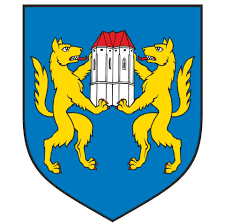 